BaNES Pain Referral FormOctober 2018For both Community and Secondary Care Pain ClinicsPlease send this form as an e-Referral attachment with UBRN to the BaNES Referral Support Service.All back pain patients requiring pain management should be referred to the Community Pain Clinic in the first instanceIf you wish to have a referral to secondary care pain clinic considered, you must complete the following sections and confirm there are no exclusion criteria for this patient.  Minimum Dataset: 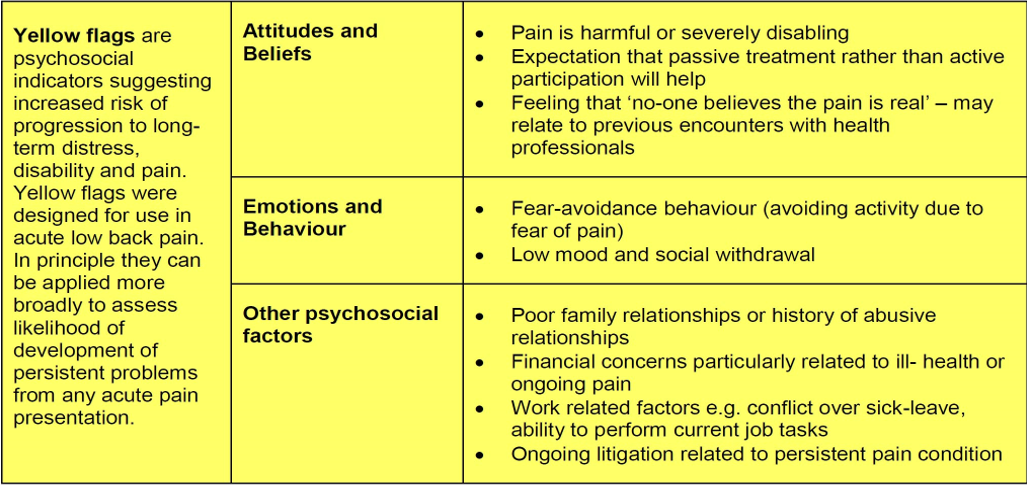 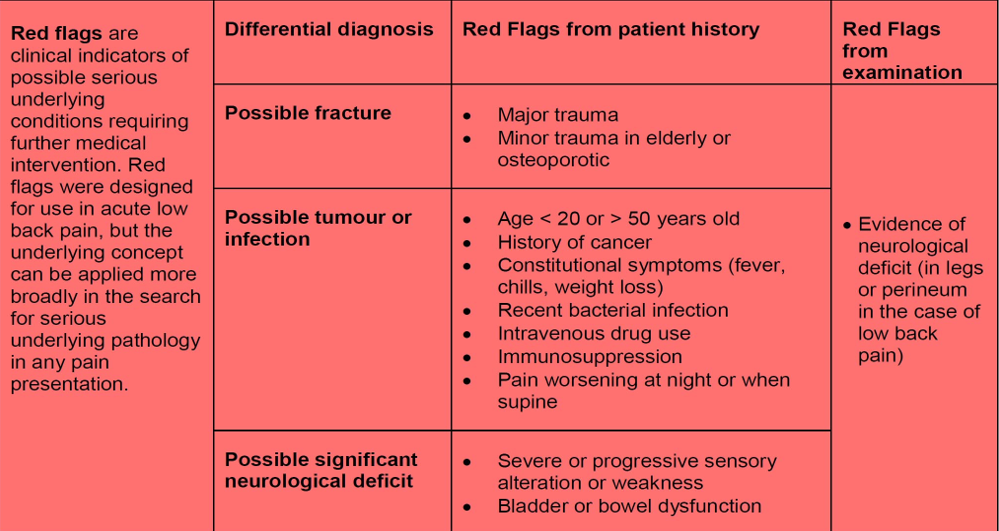 This form has been created by BaNES CCG to refer patients both to Community pain clinic and Secondary care. NHS England stipulates that all MSK Pain referrals must be triaged by an interface service and the aim is for most patients you refer with low back pain and sciatica to be seen in the community pain clinic. Please tell the patient pain clinics offer activity and pain management advice and very few patients will be offered injection therapy. For more information please see Spinal Facet Joint, Medial Branch Block, Epidural Injections and Radiofrequency Denervation in relation to Low Back Pain and Sciatica in patients over 16 years old – STP Policy as from 1st August 2018Referrers DetailsReferrers DetailsReferring Doctor<Sender name><Sender name>Telephone number<Sender details>Surgery<Organisation Details><Sender details><Organisation Details><Sender details>Email addressAddress<Sender address><Sender address>GP Surgery<GP Details>Fax number<Sender details><Sender details>Date of referral<Today's date>Patients DetailsPatients DetailsTitle<Patient Name><Patient Name>Ethnicity<Ethnicity>Forename<Patient Name><Patient Name>Gender<Gender>Surname<Patient Name><Patient Name>Date of birth<Date of birth>Address<Patient Address><Patient Address>Latest BMI<Numerics>Address<Patient Address><Patient Address>Latest BP<Latest BP>, <Numerics>Postcode<Patient Address><Patient Address>Latest weight<Numerics>Mobile tel no<Patient contact details><Patient contact details>Latest height<Numerics>Home tel no<Patient contact details><Patient contact details>Cigarettes per day<Diagnoses>, <Numerics>NHS Number<NHS number><NHS number>Smoker? Yes	 NoNICE Guidance Summary 2016Think of alternative diagnosisRed flags - Exclude cancer/infection/trauma/inflammatory disease/serious neurological disease/cauda equinaRisk assessment and treatment stratification Yellow flags - including STarT Back risk assessment toolImaging - Do not routinely offer imaging in primary careReferral Information, History & ExaminationPlease summarise history and examination and investigation and management so far, you & your patients concerns and include in dictation box below.Please complete this information as it may also help with onward referral, from CPS to SCPS, if required.Please summarise history and examination and investigation and management so far, you & your patients concerns and include in dictation box below.Please complete this information as it may also help with onward referral, from CPS to SCPS, if required.Please summarise history and examination and investigation and management so far, you & your patients concerns and include in dictation box below.Please complete this information as it may also help with onward referral, from CPS to SCPS, if required.<Event Details><Event Details><Event Details>Patient has been assessed in Community Pain / OIS clinicPatient has been assessed in Community Pain / OIS clinic Yes       NoLow Back Pain:Low Back Pain:Does the patient have limitations? Does the patient have beliefs about their back pain?Does the patient have limitations? Does the patient have beliefs about their back pain?Does the patient have limitations? Does the patient have beliefs about their back pain? Yes       NoIs there a history of mental health issues?Is there a history of mental health issues?Is there a history of mental health issues? Yes       NoAre there any co-morbidities including history of drug misuse?Are there any co-morbidities including history of drug misuse?Are there any co-morbidities including history of drug misuse? Yes       NoCan the patient engage cognitively?Can the patient engage cognitively?Can the patient engage cognitively? Yes       NoMore than 6 weeks of continuous back pain?More than 6 weeks of continuous back pain?More than 6 weeks of continuous back pain? Yes       NoProbable facet joint pain (lateralised lumbosacral pain, tender over a joint, pain on extension, lateral flexion)Probable facet joint pain (lateralised lumbosacral pain, tender over a joint, pain on extension, lateral flexion)Probable facet joint pain (lateralised lumbosacral pain, tender over a joint, pain on extension, lateral flexion) Yes       NoYellow flags/ fear of movement (included later on form) Yellow flags/ fear of movement (included later on form) Yellow flags/ fear of movement (included later on form)  Yes       NoLeg pain below kneeLeg pain below kneeLeg pain below knee Yes       NoHas the patient had previous spinal injections? Please include clinic attended in historyHas the patient had previous spinal injections? Please include clinic attended in historyHas the patient had previous spinal injections? Please include clinic attended in history Yes       No<Numerics>STarT Back Score for Low Back PainSTarT Back Score for Low Back PainSTarT Back Score for Low Back PainReferral Information for Community Pain Clinic    The Clinic’s aim is to help people cope better with persistent pain and so reduce the impact on their quality of life. After assessment, treatment packages may include:Exercise therapy, mood and stress management techniques, goal setting and TENS trial. Small group Pain Coping Skills course. Signpost to talking therapy options, Wellbeing College and Passport to Health activity schemes  Injection therapy to peripheral joints.We do not offer spinal injection therapy or optimization of analgesic medicines. Passive manual therapy, acupuncture and electrotherapy are very unlikely to be used.The Clinic’s aim is to help people cope better with persistent pain and so reduce the impact on their quality of life. After assessment, treatment packages may include:Exercise therapy, mood and stress management techniques, goal setting and TENS trial. Small group Pain Coping Skills course. Signpost to talking therapy options, Wellbeing College and Passport to Health activity schemes  Injection therapy to peripheral joints.We do not offer spinal injection therapy or optimization of analgesic medicines. Passive manual therapy, acupuncture and electrotherapy are very unlikely to be used.I am referring this patient to Community Pain Clinic withI am referring this patient to Community Pain Clinic withPersistent musculoskeletal painPersistent musculoskeletal painLow back pain and sciaticaLow back pain and sciaticaWhiplash associated disorderWhiplash associated disorderCervicogenic headachesCervicogenic headachesCurrently we are not accepting referrals forPost-surgical pain, facial pain, cluster headaches, vulvodynia & pelvic pain.Post-surgical pain, facial pain, cluster headaches, vulvodynia & pelvic pain.Secondary Care Pain Clinic PatientsSecondary Care Pain Clinic PatientsBack Pain (patient must have been seen in community pain clinic first and referral suggested to secondary care): Complete section ABack Pain (patient must have been seen in community pain clinic first and referral suggested to secondary care): Complete section ASciatica including acute severe sciatica (with or without back pain, community physiotherapy or community pain clinic must be arranged concurrently): Complete section BSciatica including acute severe sciatica (with or without back pain, community physiotherapy or community pain clinic must be arranged concurrently): Complete section BSuspected neuropathic pain: Complete section CSuspected neuropathic pain: Complete section COther persistent pain problem for multidisciplinary pain management/complex medication review excluding high dose opioids: Complete section DOther persistent pain problem for multidisciplinary pain management/complex medication review excluding high dose opioids: Complete section DBack PainInclusion Criteria – all 3 must be present  Pain for more than 6 months Probable facet joint pain (see above) or Significant yellow flags (see below) Has failed primary care and community pain managementExclusion Criteria (none must be present) Previously attended Pain Clinic and clinical situation remains the unchanged. Red flags (see below)Sciatica with or without back painInclusion Criteria – all 3 must be present Pain for more than 6 weeks Leg pain below knee Community physio or community pain management is arrangedExclusion Criteria (none must be present) Previously attended Pain Clinic and clinical situation remains the unchanged. Red flags (see below)Suspected Neuropathic PainIncluding Diabetic Neuropathic pain, Post Herpetic Neuralgia, Trigeminal Neuralgia, Post- operative neuropathic pain, Phantom Limb pain, Complex regional pain syndrome (CRPS)Inclusion Criteria – all 3 must be present Pain for more than 3 months Pain Clinic to make diagnosis Has failed Primary Care ManagementExclusion Criteria (none must be present) Previously attended Pain Clinic and clinical situation remains the unchanged. MS (unless suggested by Neurologist) Headaches (unless suggested by Neurologist) Post CVA Pain (unless suggested by Neurologist) Fatigue/CFS/ME (see MoM Directory RNHRD referral form)Other Persistent Pain Problems (Not back pain)Inclusion Criteria – all 3 must be present Is the patient willing to explore living well with pain? The patient understands they will be receiving MDT management and not medical investigation, treatment or cure  Medical investigations have been completedI confirm that there are no exclusion criteria for this patient for secondary care Pain ClinicMedical History<Problems><Summary><Problems><Summary>Allergies <Allergies & Sensitivities><Allergies & Sensitivities>Current Medications Acutes<Medication>Current Medications Repeats<Repeat templates>Heart rate<Numerics>, <Diagnoses>Smoking Status  <Diagnoses>, <Numerics>Alcohol Intake<Diagnoses>, <Numerics>Have you considered the possibility of Axial Spondyloarthritis?   If the patient has low back pain starting < 45 years, even more if <35 years, and lasted for longer than 3 months;if back pain wakes them during night, improves with movement or with NSAIDs, and they have a history of arthritis, psoriasis, uveitis, IBD, enthesitis or FH of spondyloarthritis, consider referral to Rheumatology. Review the criteria in detail, and the Spade Tool www.spadetool.co.uk/ on the Ardens ‘Ank Spon’ template. NICE for more information:www.nice.org.uk/guidance/NG65/chapter/Recommendations#recognition-and-referral-in-non-specialist-care-settings